DVDセミナー「維持管理 基礎講座 河川編」申込方法１　（一社）全国土木施工管理技士会連合会ホームページ（http://www.ejcm.or.jp/）を開く　２　ホームページ上の【講習・セミナー】から、JCM講習会を選択。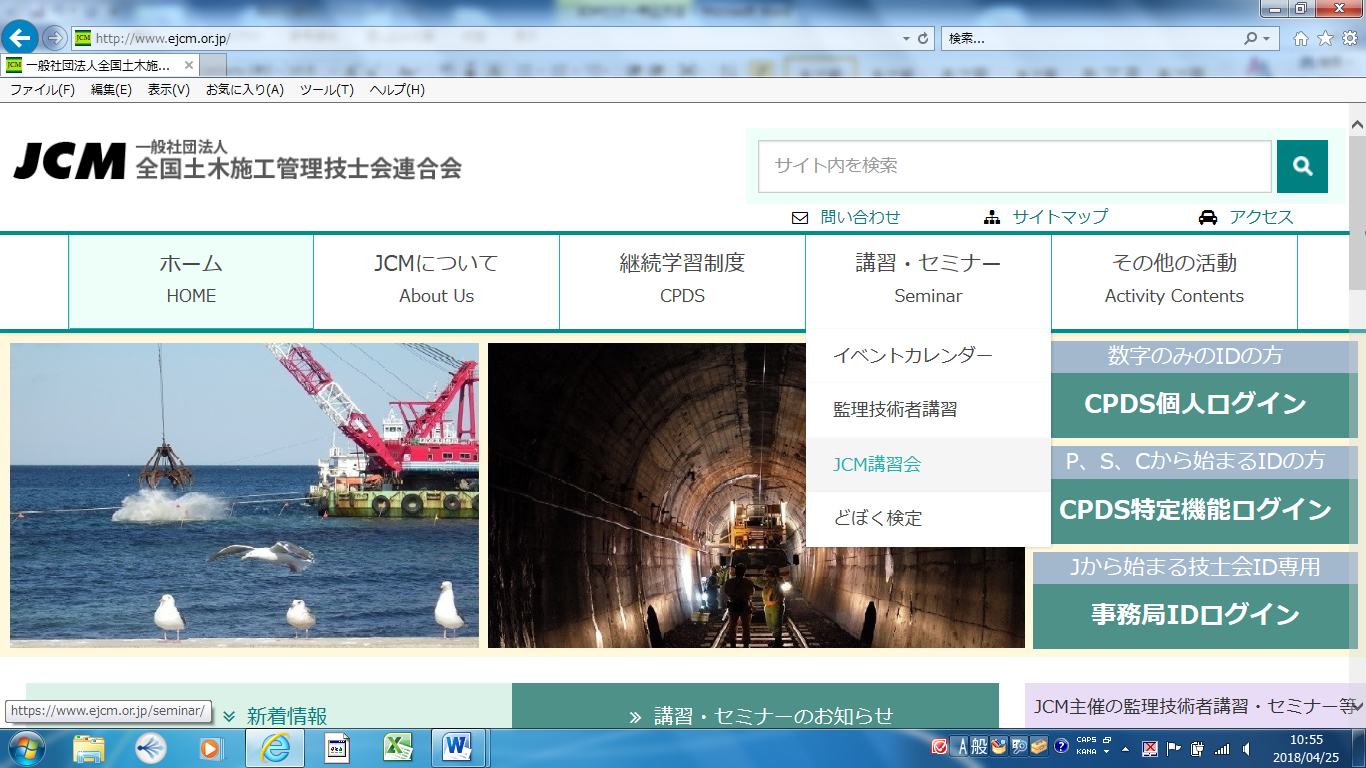 ３　DVDセミナーの一覧から、（DVDセミナー申込み）を選択。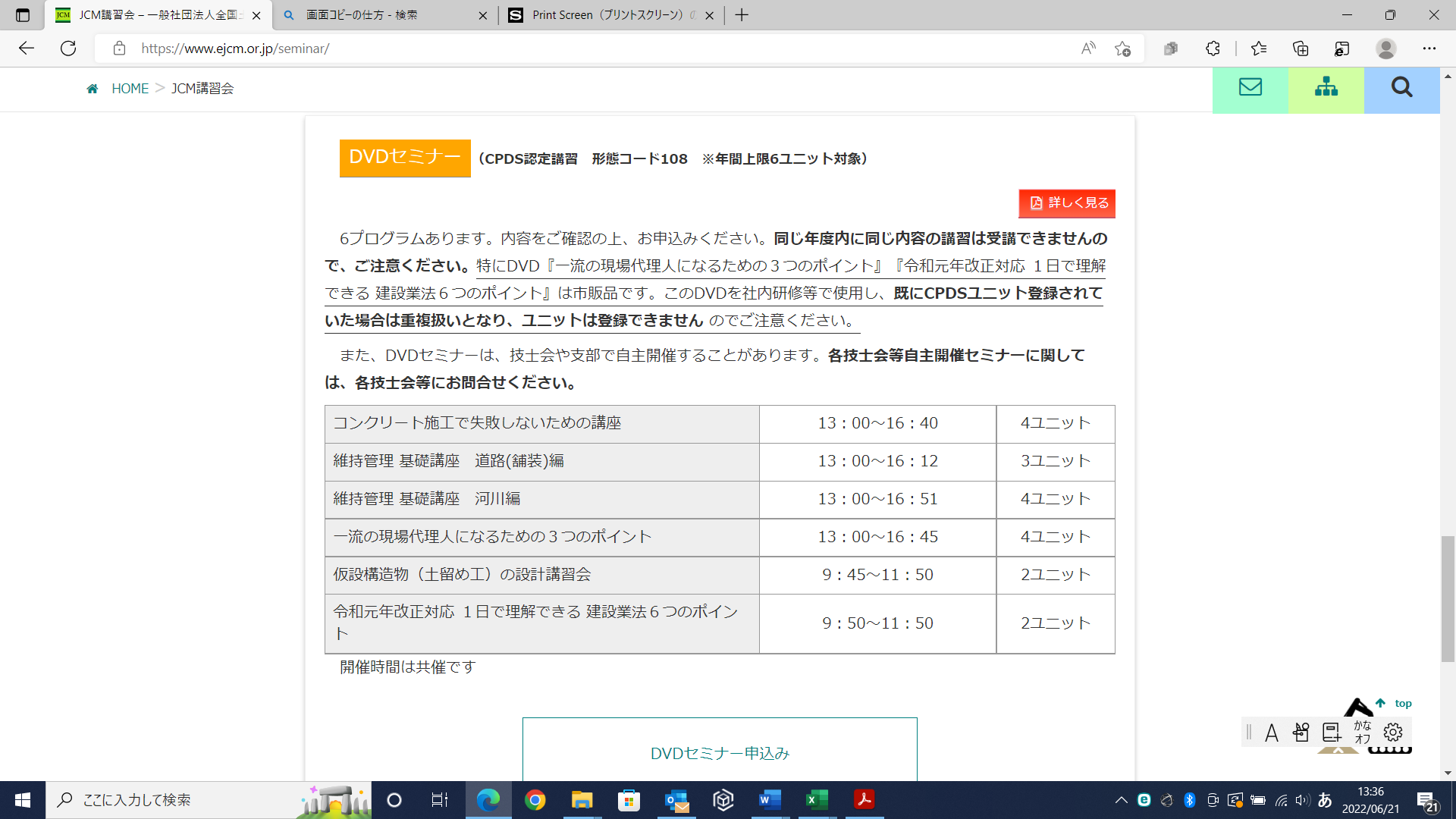 ４　イベントカレンダーが表示されるので、地域【栃木県】にチェックを入れる。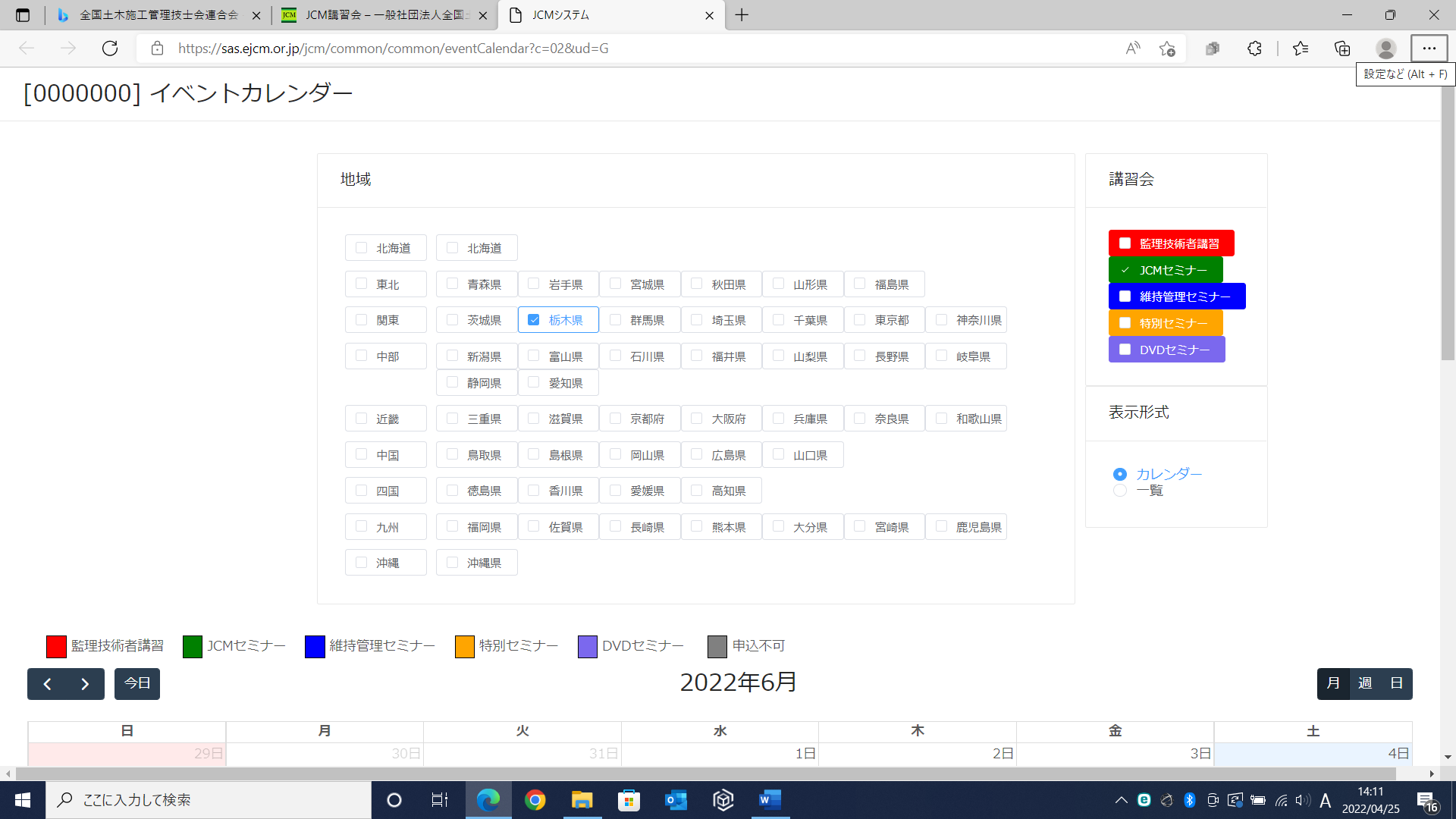 ５　下記のカレンダーより、８月５日の部分を選択。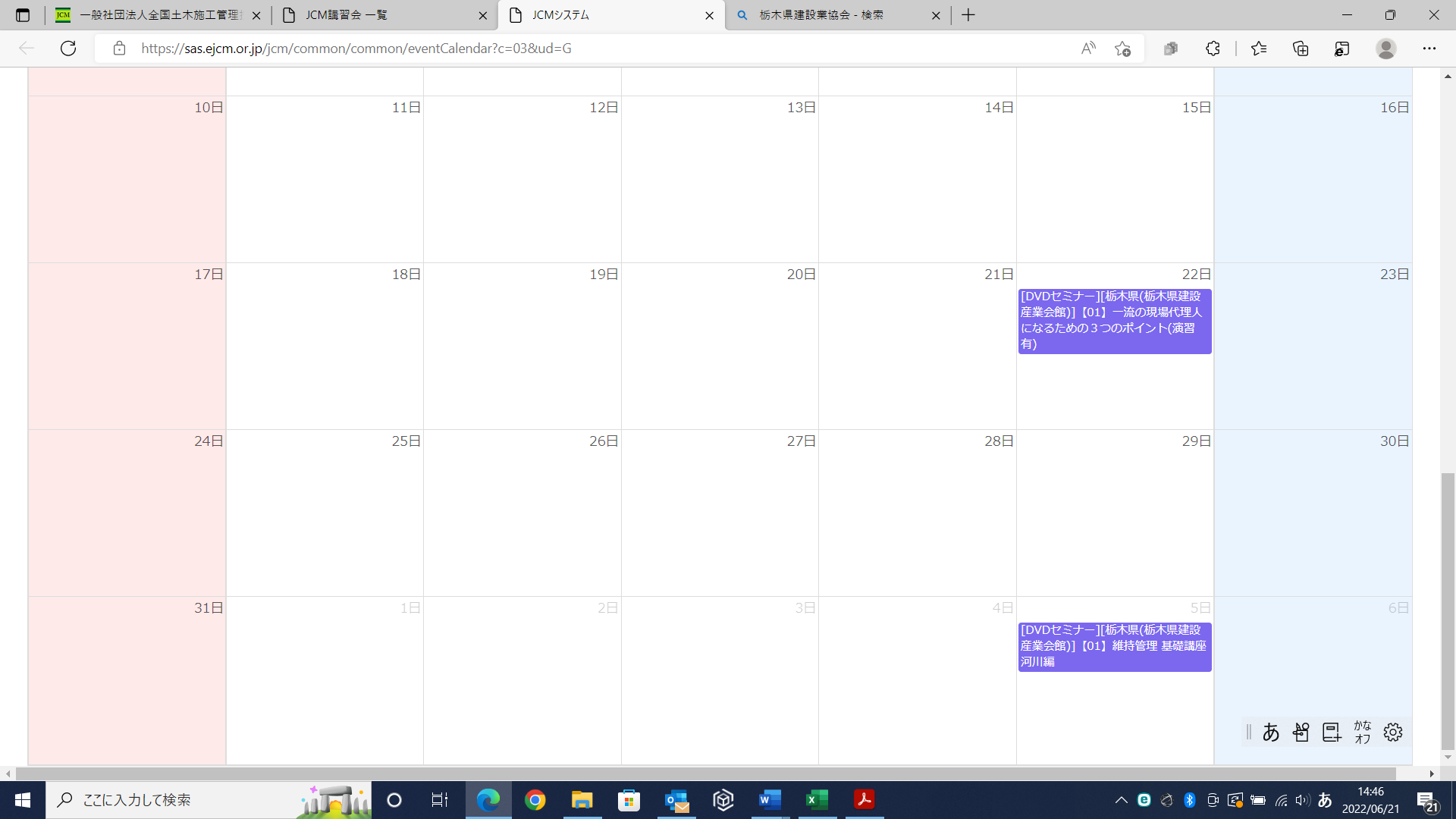 ６　下記画面が表示されたら、【申込】を選択。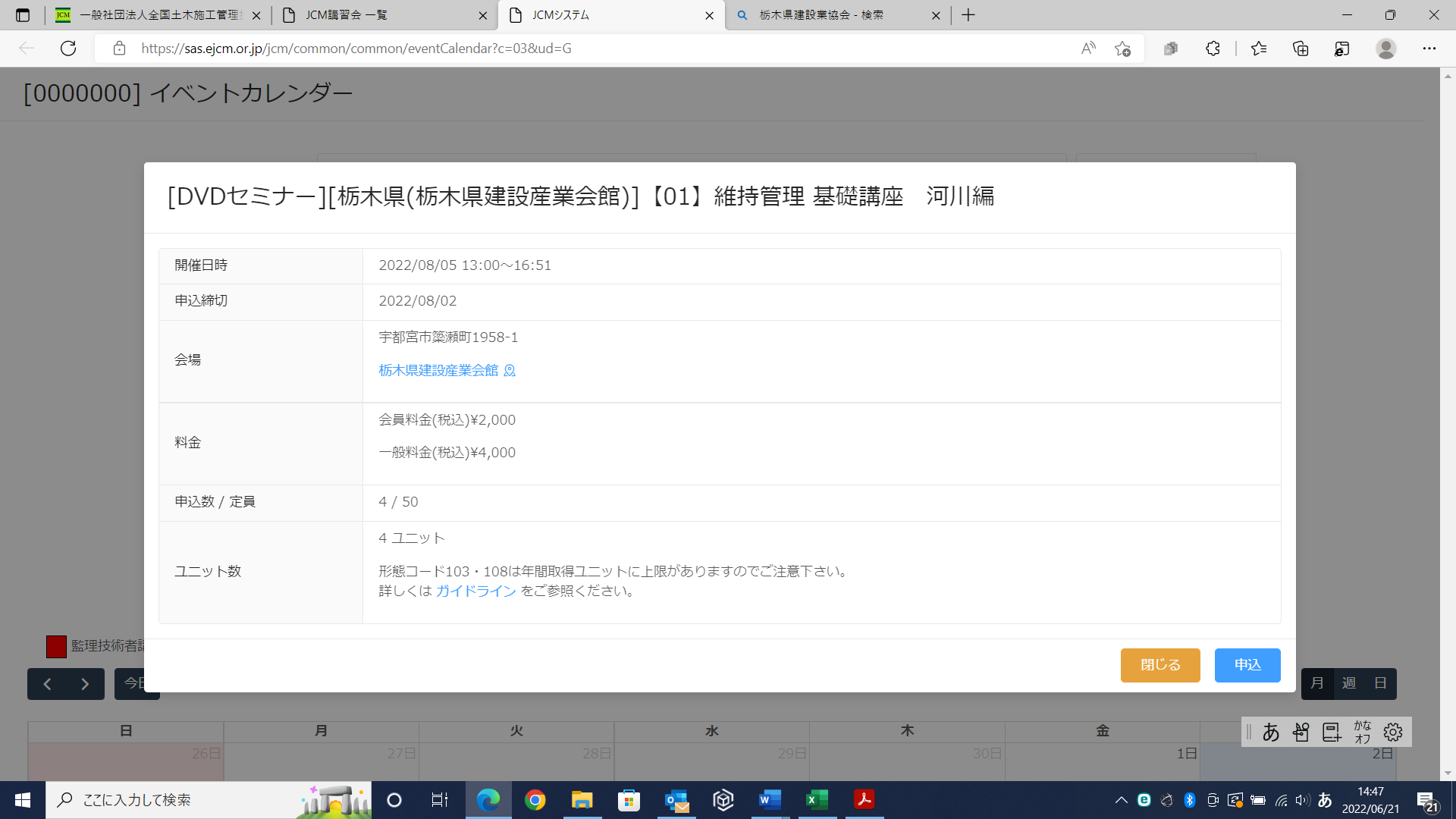 ７　個人情報保護等についての画面が表示されるので、【個人情報保護に関する基本方針】をご一読のうえ、【了承する】を選択。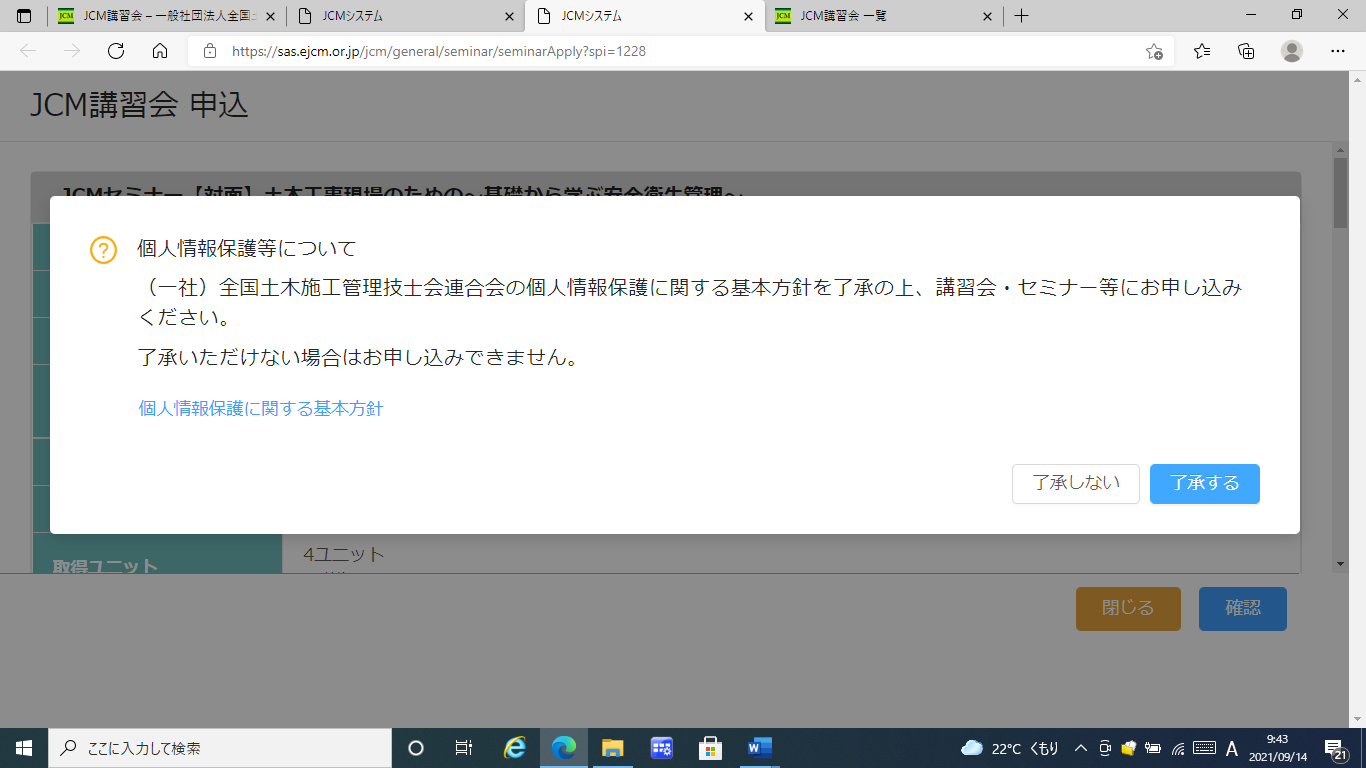 ８　申込画面に必要事項を入力し、【確認】を選択。その後、申込確認画面が表示されるので、内容確認後申込を完了させる。（ここで入力不備の箇所があると再度入力確認の画面が表示される）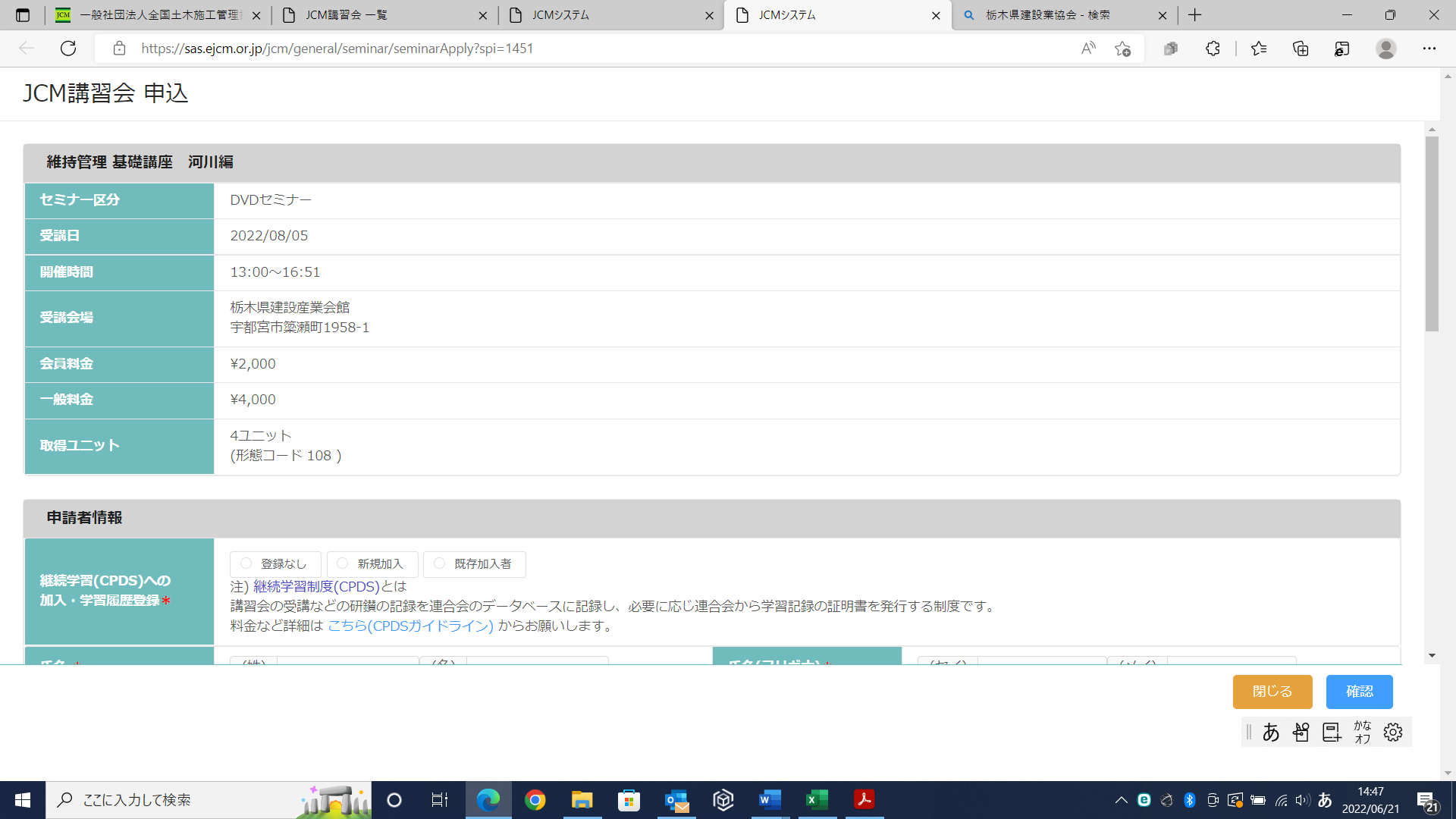 